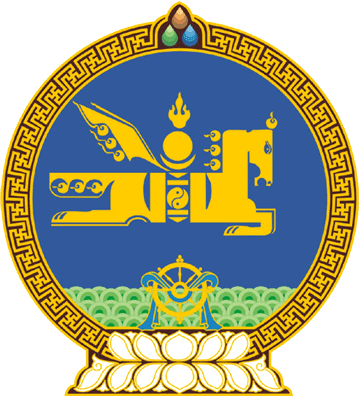 МОНГОЛ УЛСЫН ИХ ХУРЛЫНТОГТООЛ2022 оны 12 сарын 22 өдөр     		            Дугаар 83                    Төрийн ордон, Улаанбаатар хот   Тогтоолын төсөл буцаах тухайМонгол Улсын Их Хурлын чуулганы хуралдааны дэгийн тухай хуулийн 41 дүгээр зүйлийн 41.10 дахь хэсгийг үндэслэн Монгол Улсын Их Хурлаас ТОГТООХ нь:1.Улсын Их Хурлын гишүүн Н.Алтанхуягаас 2022 оны 04 дүгээр сарын       14-ний өдөр Улсын Их Хуралд өргөн мэдүүлсэн ““Эрдэнэт үйлдвэр” төрийн өмчит үйлдвэрийн газрын технологид тохирохгүй хүдрийн овоолгыг ашиглах тухай” Монгол Улсын Их Хурлын тогтоолын төслийг буцаах нь зүйтэй гэсэн Байнгын хорооны санал, дүгнэлтийг нэгдсэн хуралдааны санал хураалтад оролцсон гишүүдийн олонх дэмжсэн тул хууль санаачлагчид нь буцаасугай.МОНГОЛ УЛСЫН ИХ ХУРЛЫН ДАРГА 				Г.ЗАНДАНШАТАР